ROTINA DO TRABALHO PEDAGÓGICO PARA SER REALIZADA EM DOMICÍLIO (Maternal II-A) - ProfªGiseli HelenaData: 12/04 a 16/04 de 2021 Creche Municipal “Maria Silveira Mattos”SEGUNDA-FEIRATERÇA-FEIRAQUARTA-FEIRAQUINTA-FEIRASEXTA-FEIRAMATERNAL 2-A*(CG) (TS) Massinha de modelar caseira- Ingredientes:1 xícara de farinha de trigo1/2 xícara de sal2 colheres de óleo1/2 xícara de águaTinta guache ou suco ou gelatina ou qualquer corante para dar cor.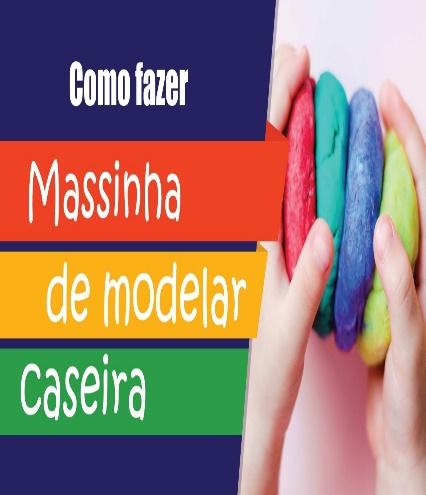 MATERNAL 2-A*(TS) (CG) Atividade da apostila.- Hoje iremos trabalhar a atividade da apostila sobre responsabilidade e cidadania A criança deverá observar atentamente as imagens e depois pintar somente as que representarem as atitudes corretas.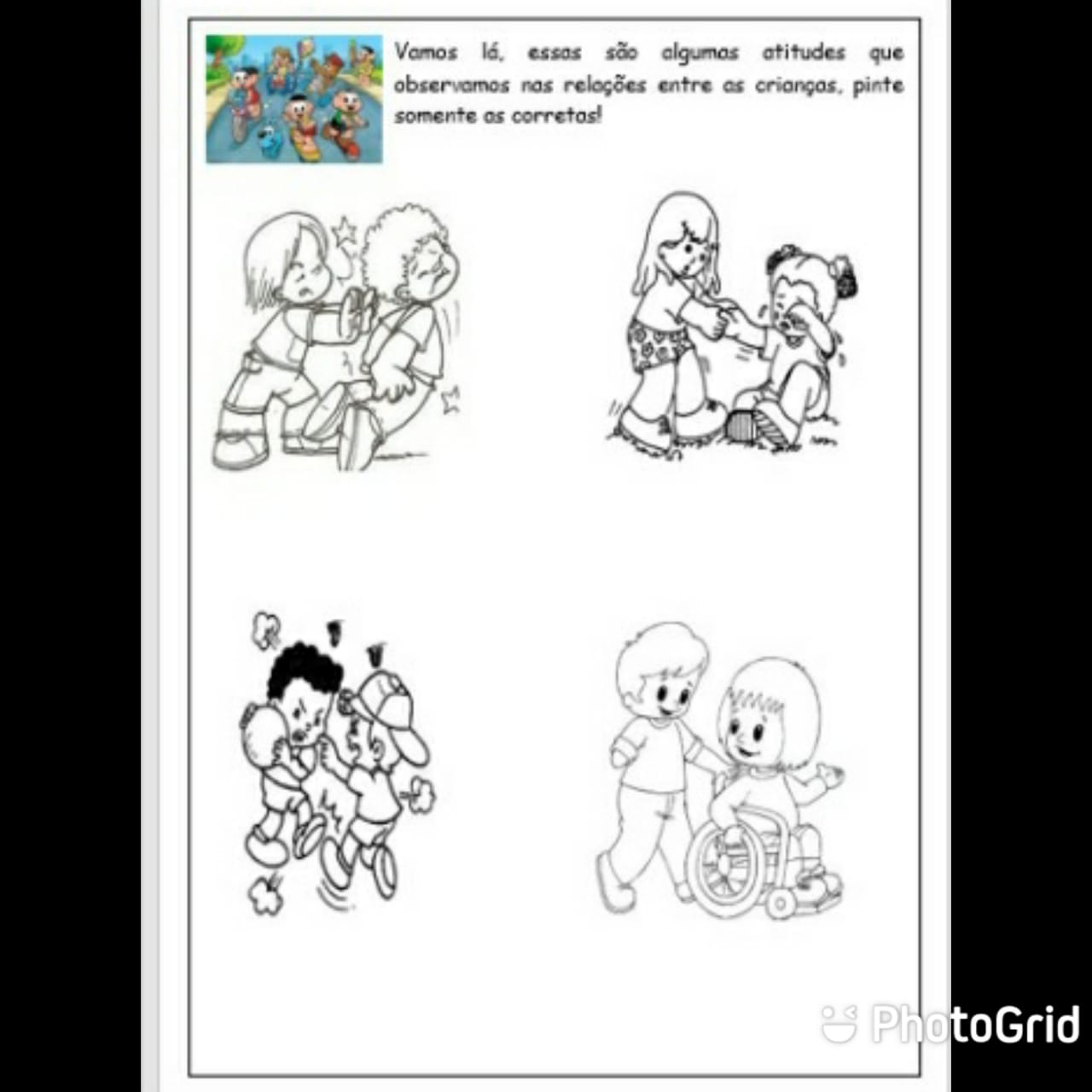 MATERNAL 2-A*História: A Pescaria do Curumim, disponível em:https://www.youtube.com/watch?v=FdihKE2X6Yc&list=RDCMUC9fxSdFjcz5QWDEhYCk_k1w&start_radio=1&t=8* Pintura de macarrão para confeccionar um colar da cultura indígena- Com a tinta que disponibilizamos junto com a apostila do mês de abril, pintar macarrões coloridos para ser usados na confecção do colar da aula de amanhã. Deixe secar para usar no outro dia.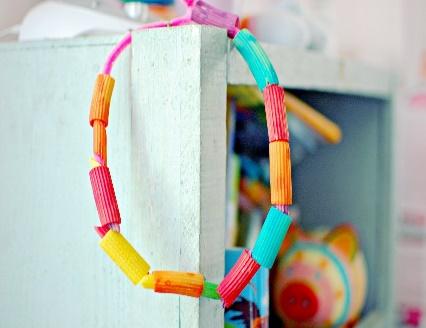 MATERNAL 2-A*(EO) (ET) Aula pelo App Zoom para os alunos.- Música de boa tarde- Confecção de um colar com macarrão, explorando a arte indígena.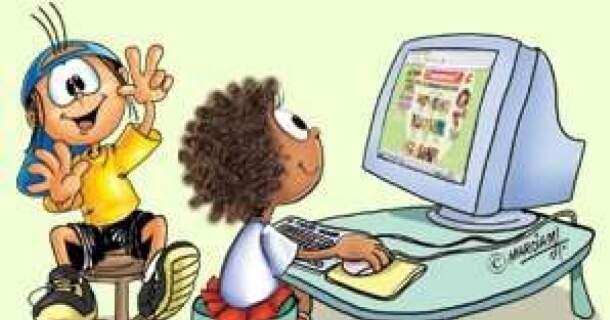 MATERNAL 2-A*(EF)Dia do brinquedo livre- Deixe que a criança escolha um brinquedo para brincar a vontade por um tempinho, explorando-o livremente. Em seguida brinque com a criança e com o brinquedo para estreitar os laços de afeto da família.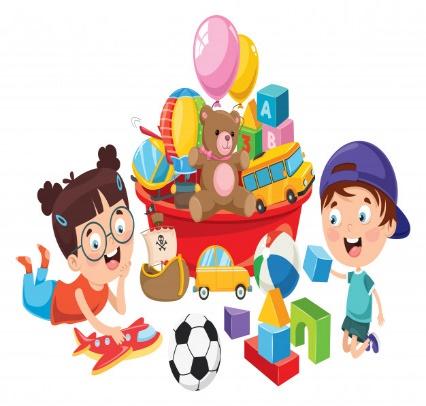 